Муниципальное дошкольное образовательное учреждение                                                 детский сад №12»Журавушка»Конспект занятия в подготовительной группе   «Безопасность в интернете»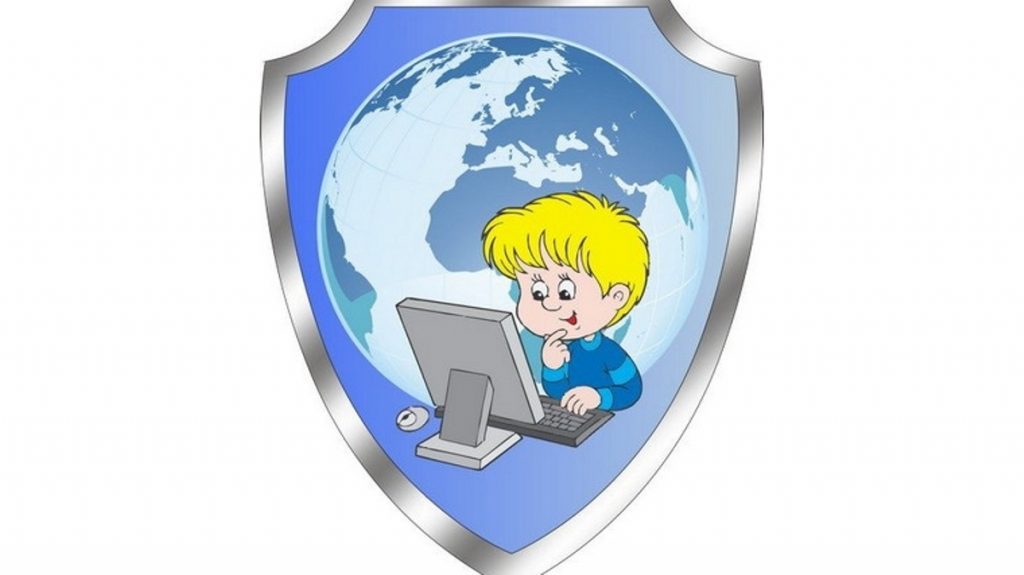 Цель: Обучение воспитанников основам безопасной работы в Интернете, воспитание грамотного и ответственного пользователя сети Интернет.Задачи:повышение уровня знаний воспитанников о компьютере;развитие познавательной активности;активизация словаря: монитор, мышка, клавиатура, системный блок, вирус, антивирус, Сеть, Интернет;повышение уровня осведомленности воспитанников об основных опасностях при пользовании сети Интернет;формирование системы действий и способов безопасного использования Интернета;развивать навыки самоконтроля при общении в Сети;воспитывать чувство ответственности за личную безопасность и благополучие семьи.Интеграция образовательных областей: социально-коммуникативное развитие, речевое развитие, физическое развитие.Оборудование: мультимедийная презентация по теме, мультфильмы по безопасности в интернете.Ход совместной деятельностиЗвучит песня «До чего дошел прогресс»Да, действительно прогресс не стоит на месте. Развивается наука, техника. И сегодня мы будем говорить об очень умной, интересной и полезной машине. Узнайте, о чём пойдёт речь?Он быстрее человекаПеремножит два числа,В нём сто раз библиотекаПоместиться бы смогла,Только там открыть возможноСто окошек за минуту.Угадать совсем не сложноЧто загадка про (компьютер)Компьютер прочно вошел в нашу жизнь, практически во все ее сферы. Сложно представить, но еще несколько лет назад компьютер был диковинкой. Самый первый компьютер был больше похож на огромный шкаф от пола до потолка, который занимал всю комнату, а весил такой компьютер как слон.Из каких частей состоит компьютер? Давайте поиграем в игру угадай-ка:Воспитатель предлагает детям загадки.1. Что за чудо-агрегат
Может делать все подряд -
Петь, играть, читать, считать,
Самым лучшим другом стать? (Компьютер.)На столе лежат картинки предметов, которые имеют отношение к компьютеру.Воспитатель предлагает ребенку найти картинки - отгадки(прикрепить на доску).Дети находят картинку и «проверяют отгадку на мультимедийном экране».Слайд 1Сохраняет все секреты «ящик» справа, возле ног,
и слегка шумит при этом. Что за «зверь?». (Системный блок).Дети находят картинку, с изображением системного блока. Ответ «проверяют на экране».Слайд 23.На столе он перед нами,на него направлен взор,подчиняется программе, носит имя (монитор)Дети находят картинку, с изображением монитора. Ответ «проверяют на экране».Слайд 34.Нет, она – не пианино, только клавиш в ней – не счесть!Алфавита там картина, знаки, цифры тоже есть.Очень тонкая натура. Имя ей? (клавиатура).Дети находят картинку, с изображением клавиатуры. Ответ «проверяют на экране».Слайд 45.По ковру зверек бежит,То замрет, то закружит,Коврика не покидает,Что за зверь, кто угадает? (мышка).Дети находят картинку, с изображением компьютерной мыши. Ответ «проверяют на экране».Слайд 5Все картинки выкладываются на мольберте.Воспитатель: Молодцы ребята! Да, действительно компьютер состоит из системного блока, монитора, клавиатуры, мышки.Воспитатель: Ребята, а у вас есть дома компьютер?А для чего вам нужен компьютер?(играть, смотреть мульты,скачивать песни, искать информацию)Ответы детей.Воспитатель: Ребята, как вы думаете, а можно ли за компьютером сидеть долгое время?Ответы детей.Воспитатель: А почему вы так считаете?Ответы детей.Воспитатель: Совершенно верно, если долго сидеть за компьютером, может испортиться зрение, осанка, а еще это вредно для нашей нервной системы. Поэтому для работы с компьютером отводится определённое время. А у взрослых бывают перерывы для отдыха.Вот и мы с вами сделаем перерыв.ФизкульминуткаЗа компьютером играли,И немножко мы устали.Мы на плечи руки ставим, начинаем их вращать.Так осанку мы исправим, 1 2 3 4 5Руки ставим перед грудью, в стороны разводим,Мы разминку делать будем, при любой погоде.Руку правую вверх поднимаем, левую вниз опускаемМы меняем, их меняем, плавно двигаем руками,А теперь давайте вместе, пошагаем мы на месте.Воспитатель: Ребята отгадайте ещё одну загадку:Есть такая сеть на свете 
Ею рыбу не поймать. 
В неё входят даже дети, Чтоб общаться иль играть. 
Информацию черпают, 
И чего здесь только нет! 
Как же сеть ту называют? 
Ну, конечно ж, (Интернет)А у кого дома есть Интернет?А кто из вас сможет объяснить что такое Интернет?Интернет - это очень много компьютеров, которые соединены друг с другом невидимыми каналами связи, по которым они обмениваются информацией, то есть это как бы невидимая паутинка, которая соединяет все компьютеры.Воспитатель: Интернет – это сеть, из которой мы берем полезную информацию, переписываемся с друзьями, люди создают собственные сайты, в Интернете собрана информация со всего мира. Там можно отыскать словари, энциклопедии, газеты, произведения писателей, музыку. Можно посмотреть фильмы, теле- и радиопередачи, найти массу программ для своего компьютера, поиграть в игры, но там много и вредной информации.Воспитатель: А вы знаете, что подключаться к Интернету нужно только вместе с родителями. Потому, что в Интернете много информации, которая не безопасна для детей. Скачивать с Интернета игры, музыку и загружать файлы нужно только в присутствии взрослых.Воспитатель: А вы знаете правила безопасности в интернете?Ответы детей.Я вам сейчас покажу и расскажу. Посмотрите на экран.Правила безопасности в интернете.Мы хотим, чтоб Интернет,
Был вам другом много лет!
Будешь знать семь правил этих —
Смело плавай в Интернете!1.Если что-то непонятнострашно или неприятно,Быстро к взрослым поспеши,Расскажи и покажи.  2.Как и всюду на планете,Есть опасность в Интернете.Мы опасность исключаем,Если фильтры подключаем.3.Не хочу попасть в беду —Антивирус заведу!Всем, кто ходит в Интернет,Пригодится наш совет.4.Иногда тебе в СетиВдруг встречаются вруны.Ты мошенникам не верьИнформацию проверь!5.Злые люди в Интернете,
Расставляют свои сети.
С незнакомыми людьми
Ты на встречу не иди!6.С грубиянами в Сети
Разговор не заводи.
Ну и сам не оплошай —
Никого не обижай.7.Чтобы вор к нам не пришёл,
И чужой нас не нашёл,
Телефон свой, адрес, фото.
В Интернет не помещай,
И другим не сообщай.На экране появляется вирус. Воспитатель: Ой, ребята, что это?Ответы детей.Воспитатель: Верно, это-вирус.Воспитатель: Послушайте, что он «говорит»:Ха- ха ваш компьютер под угрозой!Я мастер маскировки,Троянский вирус злой.Могу файлы я стиратьИ компьютер ваш сломатьИ вам не победить меняНет антивируса у вас.Ха- ха – ха.Воспитатель:  Ведь обязательно нужно защищать свой компьютер и устанавливать антивирус, он не дает вирусам попадать в компьютер. И компьютер не зависает, а быстро и правильно загружает информацию.Воспитатель: Ребята, все запомнили правила поведения в интернете?Напомните мне их, пожалуйста. А помогут нам наши любимые сказки.Слайд 1«Волк и 7 козлят»Воспитатель: Какое правило можно придумать, посмотрев на этот слайд?(Не заходить без родителей в интернет).Слайд 2«Красная шапочка»Воспитатель: Как вы думаете, какое правило можно сформулировать?(Не разговаривай с незнакомцами).Слайд 3«Золотой ключик, или Приключения Буратино»Воспитатель: Придумали правило?(Опасайся мошенников).Воспитатель: Не сообщай никому свои пароли, не посылай СМС в ответ на письма от неизвестных людей.Слайд 4«Морозко»Воспитатель: А какое правило можно придумать, посмотрев на этот слайд?( Не кричать, не грубить).Воспитатель: Будь вежливым при общении в сети, не груби, тогда и к тебе будут относиться так же. Воспитатель: А сейчас я предлагаю вам, ребята посмотреть мультфильм который называется «Безопасность в интернете»
Итог занятияВоспитатель:  Что нового узнали?
-Чему научились?
1. посещайте сайты, которые соответствуют вашему возрасту;2. не доверяйте незнакомым людям;3. не сообщайте лишнюю информацию: домашний адрес, имя, фамилию;4. общаясь в Интернете, не будь груб с другими;5. всегда спрашивай родителей о незнакомых вещах в Интернете;6. Интернет, без контроля взрослых не посещай.- Занятие закончено! Всем спасибо!